Early Childhood Development Undergraduate Program (PreK-3 Licensure Concentration)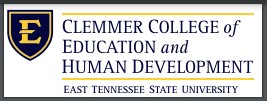 Catalog Year 2023-24Fa = Fall semester	Sp = Spring semester	Cr = Credit hours	Gr = Grade	Sem = Semester to be taken G = Graduation requirement	GE = General Education requirement	MC = Major/Concentration	PE = Professional Education Core Must earn “C” (2.0) or higher in all courses included in the ECDV major (except EDFN 2400 must be B- or higher).  Must earn 2.75 or higher GPA in the major.Early Childhood Development Major, B.S.(PreK-3 Concentration) (Licensure)Early Childhood Development Major Requirements:ECED 2110	Infant/Toddler/Child Development (10 Field hours) ECED 2180	Foundations of Language & Literacy for Young Children (Spring only) – Foundation course for ECED 3210.ECED 3140	Guiding Young Children (10 Teacher-Assigned hours) ECED 3150	Creative Development of Young Children (10 Teacher-Assigned hours)ECED 3160	Body-Brain Based Learning EnvironmentsECED 3210	Evidence-Based Literacy for PreK-3 (10 Field hours) (Fall only) (Prerequisite: ECED 2180) ECED 3220	Designing Physical Environments (10 Teacher-Assigned hours) (FALL only)ECED 4517	Family, School, Community Involvement SPED 3322	Early Intervention Strategies for the Exceptional Child (10 Service-Learning hours)PreK-3 Licensure Concentration:ECED 4161	Curriculum Development for Young Children (20 Field hours) (Spring only) (Corequisite: ECED 4450) ECED 4427	Pre-Residency: The First 6-Weeks of School (50 Field hours) (Proof of Infant/Child CPR & First Aid Cert. REQUIRED with this course.) – Permit required***ECED 4450	Constructivist Inquiry Approach to Science/Math for Young Children (10 Field hours) (Spring only)ECED 4451	Foundations of Mathematics Instruction & Assessment for PreK-3rd (10 Field hours) (Spring only) ECED 4617	Residency I:  Assessment Driven Literacy Instruction for PreK-3 (Fall only)ECED 4627	Residency I:  Writing Process, Assessment, & Strategies for PreK-3 (Fall only)ECED 4637	Residency I:  Instructional Strategies for Math & Differentiated Instruction PreK-3 (Fall only)ECED 4680	Residency I:  Clinical Experience & Seminar in PreK-3 (135 Field hours) (Fall only) – Permit required***ECED 4750	Residency II: Seminar in PreK-3 (Prerequisites: ECED 4617, 4627, 4637, 4680) (Corequisite: ECED 4751) (Spring only) – Permit required***ECED 4751	Residency II: Supervised Field Experience (15 full weeks) (Prerequisites: ECED 4617, 4627, 4637, 4680) (Corequisite: ECED 4750) (Spring only) – Permit required***MATH 1410	Number Concepts for Teachers (Prerequisites: Two years of high school algebra & one year of high school geometry or the equivalent)Professional Education Requirement: ECED 4347	Technology & Media in Inclusive Early Childhood EducationEDFN 2400	Foundations for the Profession of Teaching (12 Field hours)EDFN 3301	Issues in Education (10 Field hours) (Prerequisite: EDFN 2400) EDFN 3310	Educational Psychology SPED 2300	Exceptional Learners in Schools & Communities (10 Service-Learning hours) For a complete listing of all the University and Major requirements, please visit the catalog.  (https://www.etsu.edu/reg/catalog/) FaFreshman YearCrGrSemSpFreshman YearCrGrSemGEENGL 10103GEENGL 10203GEFine Arts3GEHIST 2010, 2020, or 20303GEMATH3/4GEHumanities3GECOMM 2025, 2045, or 2055 3MCMATH 1410  Number Concepts for Teachers3GCSCI 1100 or Proficiency Exam0-3GENatural Science4GESRVL 1020 (34 Service-Learning hours) (Social/Behavioral)3FaSophomore YearCrGrSemSpSophomore YearCrGrSemGELiterature3MCECED 3150  Creative Dev of YC (10 Teacher-Assigned hours)3MCECED 2110  Infant/Toddler/Child Dev (10 Field hours)3MCECED 3160  Body-Brain Based Learning Environments3GEHIST 2010, 2020, or 20303GEEDFN 2310 (Social/Behavioral)3GENatural Science 4PESPED 2300  Excep. Learners in Schools & Communities (10 S-L hours)3PEEDFN 2400  Foundations Prof. of Teaching (12 Field hours)3MCECED 2180  Foundations of Language & Literacy for YC (SPRING only)3MCECED 3140  Guiding Young Children (10 Teacher-Assigned hours)3FaJunior YearCrGrSemSpJunior YearCrGrSemPEEDFN 3310  Educational Psychology3MCECED 4450  Const. Inq. App. to Sci./Math for YC (10 Field hrs) (SPRING)3MCECED 3220  Designing Physical Environ (10 T-A hours) (FALL only)3MCECED 4161  Curriculum Develop. for YC (20 Field hours) (SPRING only)3PEEDFN 3301  Issues in Education (10 Field hours)3PEECED 4347  Technology & Media in Inclusive Early Childhood Education3MCECED 3210  Evidence-Based Lit. for PreK-3 (10 Field hrs) (FALL only)3MCECED 4517  Family, School, Community Involvement 3MCSPED 3322  Early Intervention Strat. for Excep. Child (10 S-L hours)3MCECED 4451  Found. Math Instr. & Assess. PreK-3 (10 Field hrs) (SPRING)3Residency application opens January 1stPassing ACT, SAT, or Praxis Core scores before Pre-Residency. SuSenior Year – Summer II (July to August)CrGrSemMCECED 4427  Pre-Res.: The First 6-Weeks of School (50 Field hrs.) *1* Proof of Infant/Child CPR & First Aid Certification REQUIRED with this course.FaSenior YearCrGrSemSpSenior YearCrGrSemMCECED 4617  Residency I:  Assess. Driven Literacy Instruction PreK-33MCECED 4750  Residency II: Seminar in PreK-33MCECED 4627  Residency I:  Writing Process, Assess., & Strat. PreK-33MCECED 4751  Residency II: Supervised Field Experience (15 full weeks)9MCECED 4637  Residency I:  Instr. Strat. for Math & Diff. Instr. PreK-33MCECED 4680  Res. I:  Clinical Exp. & Seminar in PreK-3 (135 Field hrs) 3Permits required for ECED 4427, ECED 4680, ECED 4750, & ECED 4751.Students must pass all Praxis Subject Exams before Residency II.